Provisional list of participants Participants: 8Governments (UNECE Bodies) - ECE Member StatesAustriaBelgiumFranceGermanyLuxembourgNetherlands (Kingdom of the)RomaniaRussian FederationSwitzerlandIntergovernmental OrganizationsCentral Commission for the Navigation of the Rhine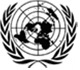 Administrative Committee of the European Agreement concerning the International Carriage of Dangerous Goods by Inland Waterways (ADN)Start Date: 25 Aug 2023End Date: 25 Aug 2023Mr. Bernd BIRKLHUBERDeputy head of department navigation - technical and nautical affairsMr. Didier DELAEREPolicy advisorM. Pierre DUFOURDeputy Manager (Department for Transport of Dangerous Goods)Mr. Manfred WEINERHead of DelegationADN OfficerFederal Ministry for Digital and Transport 
Mr. Kenan HABIBOVICEmployéMr. Iliass ZERKTOUNIAttaché – Ajoint au chargé de directionMr. Benjamin BELDMANCoordinating policy advisorMr. Alecsandru NEAGUtechnical inspectorMr. Mikhail KOZINChief ExpertMr. Ulf KÖRSCHGENCommissioner HoDMr. Kai KEMPMANNAdministrator